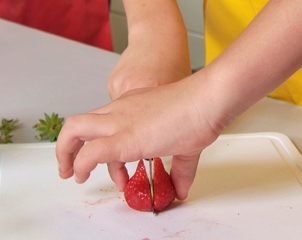 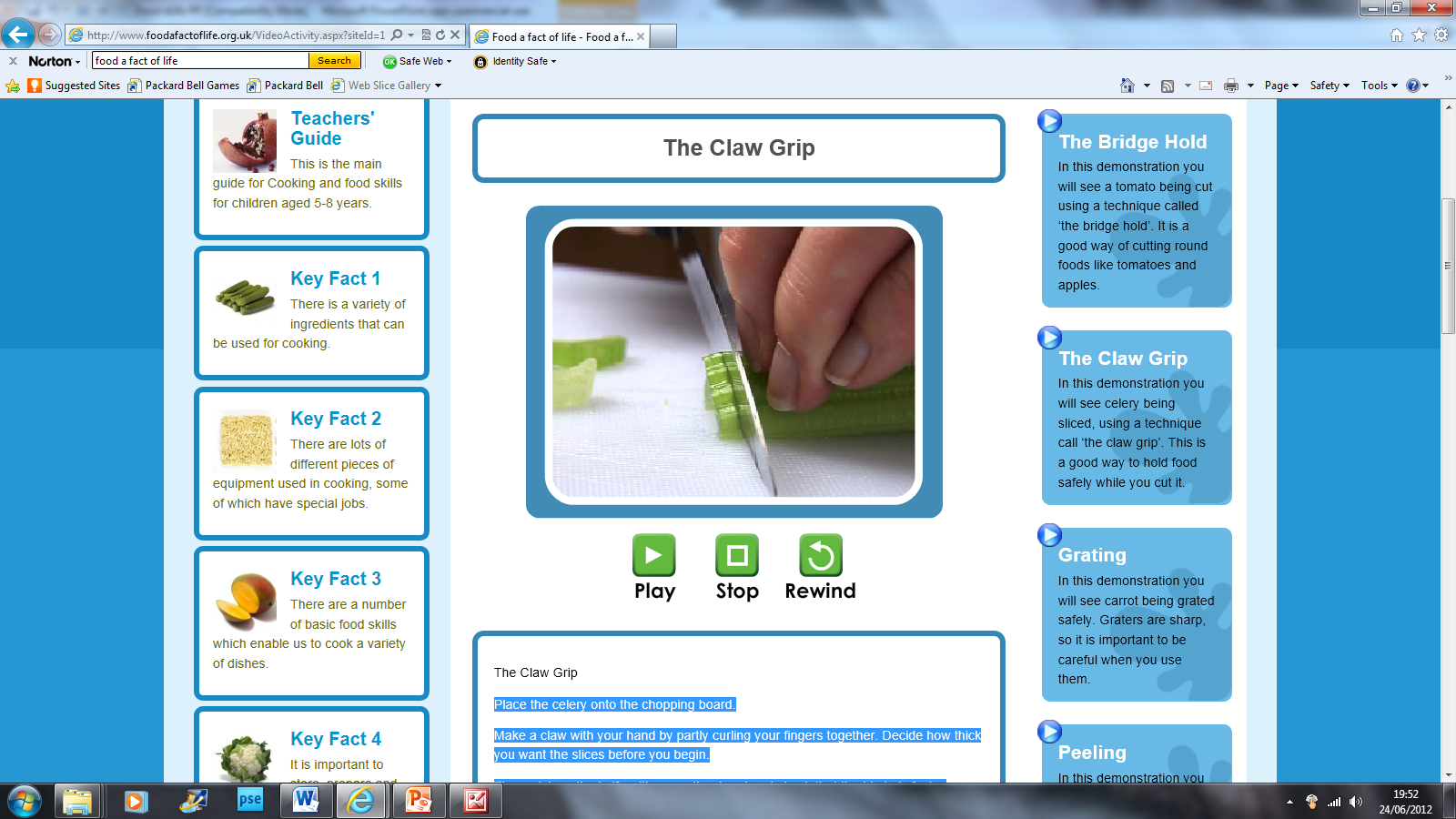 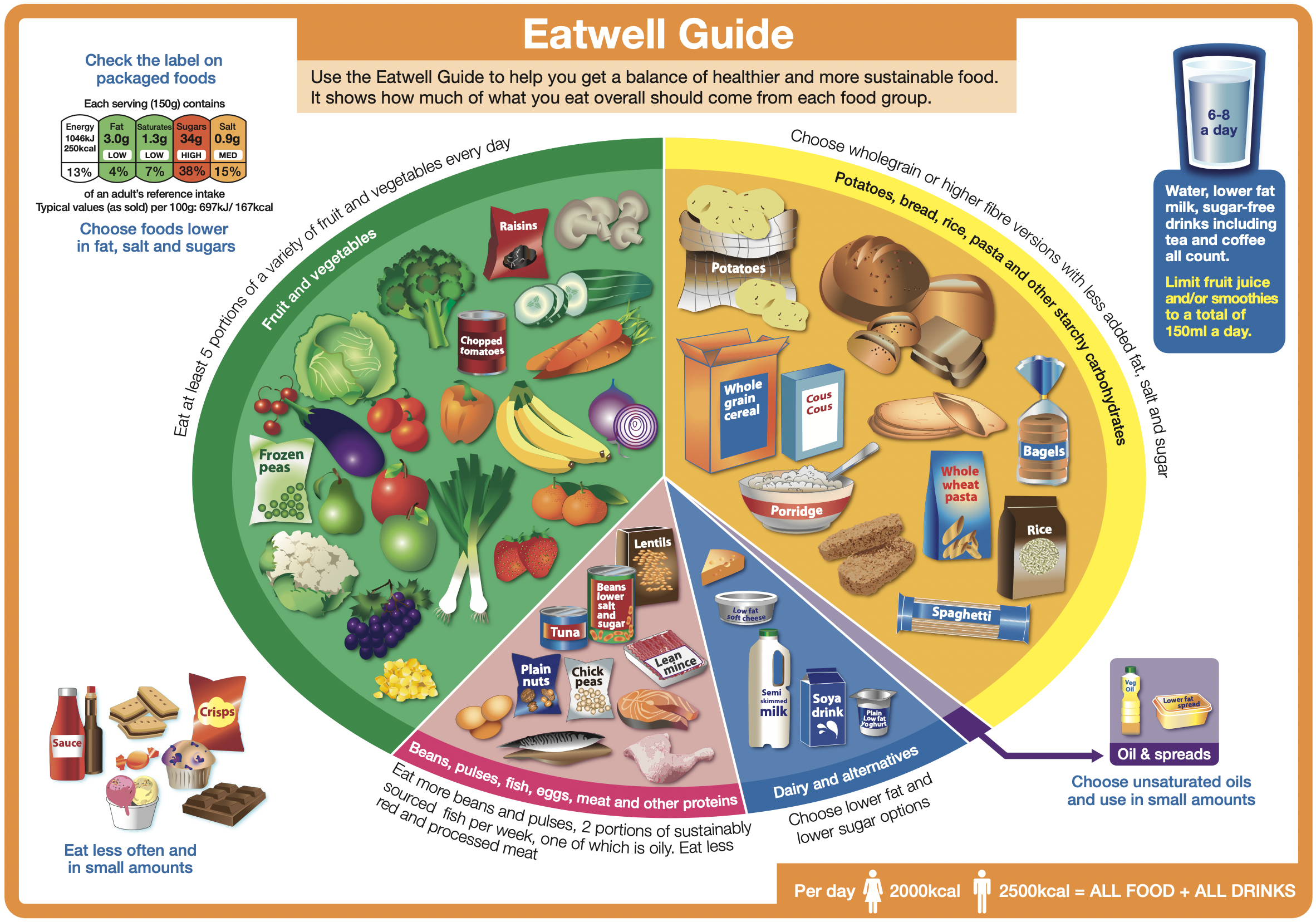 Classification of vegetablesExamplesFruit vegetablesAubergine, plantain, tomato, cucumberSeeds and podsPeas, beans, lentilsFlower vegetablesBroccoli, cauliflowerLeafy vegetablesSpinach, cabbage, parsley, lettuceStem vegetablesAsparagus, fennel, celeryFungiDifferent types of mushroomsTubersPotato, sweet potato, yamBulbsOnion, garlic, shallot, leekRootsBeetroot, swede, carrot, radishClassification of fruitExamplesSoft fruitsRaspberry, blackberry, redcurrant, strawberryCitrus fruitsOrange, lime, lemon, satsumaStone fruitsPlum, apricot, peach, cherry, mangoTree fruitsApple, pearExotic fruitsBanana, kiwi, melon, pineappleDried fruitsCurrant, date, sultana, raisin, figStarchy CarbohydrateExamplesBread Bagels, baguettes, ciabatta, naan RiceLong grainShort grainPastaSpaghetti, lasagne, tagliatelle, penneCerealsOats, wheat, ryeProteinExamplesMeatChicken, beef, lamb, mince, ham FishTuna, cod, haddock,crabBeansKidney beans, chickpeas, haricot beansNutsPeanuts, walnuts, almonds